                                                                ОБЩИНА ШУМЕН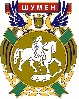                             ЦЕНТЪР ЗА ИНФОРМАЦИОННИ УСЛУГИЗАЯВЛЕНИЕ - ДЕКЛАРАЦИЯЗА ВПИСВАНЕ НА ПРОМЕНИ В ОБСТОЯТЕЛСТВАТА ЗА КАТЕГОРИЗИРАНИ ЗАВЕДЕНИЯ ЗА ХРАНЕНЕ И РАЗВЛЕЧЕНИЯ1. Вх. № ДО                                   КМЕТА НА ОБЩИНА ШУМЕН2.1 От ( име, презиме, фамилия - собственик, представител )2.1 От ( име, презиме, фамилия - собственик, представител )2.1 От ( име, презиме, фамилия - собственик, представител )2.1 От ( име, презиме, фамилия - собственик, представител )2.1 От ( име, презиме, фамилия - собственик, представител )2.1 От ( име, презиме, фамилия - собственик, представител )2.1 От ( име, презиме, фамилия - собственик, представител ) 2.2.ЕИК. 2.2.ЕИК. 2.2.ЕИК.2.3. Упълномощено лице на (търговеца / юридическото лице, което има право по силата на друг закон да извършва стопанска дейност)2.3. Упълномощено лице на (търговеца / юридическото лице, което има право по силата на друг закон да извършва стопанска дейност)2.3. Упълномощено лице на (търговеца / юридическото лице, което има право по силата на друг закон да извършва стопанска дейност)2.3. Упълномощено лице на (търговеца / юридическото лице, което има право по силата на друг закон да извършва стопанска дейност)2.3. Упълномощено лице на (търговеца / юридическото лице, което има право по силата на друг закон да извършва стопанска дейност)2.3. Упълномощено лице на (търговеца / юридическото лице, което има право по силата на друг закон да извършва стопанска дейност)2.3. Упълномощено лице на (търговеца / юридическото лице, което има право по силата на друг закон да извършва стопанска дейност)2.4.ЕИК2.4.ЕИК2.4.ЕИК2.5. Седалище и адрес на управление (община)2.5. Седалище и адрес на управление (община)2.5. Седалище и адрес на управление (община)2.6. (пощeнски код)2.6. (пощeнски код)2.6. (пощeнски код)2.6. (пощeнски код)2.7. (населено място)2.7. (населено място)2.7. (населено място)2.8.(ж.к./кв.)2.8.(ж.к./кв.)2.9.(булевард/площад/улица)2.9.(булевард/площад/улица)2.9.(булевард/площад/улица)2.9.(булевард/площад/улица)2.10.(№)2.10.(№)2.11.(блок)2.11.(блок)2.12.(вход)2.13.(етаж)2.14.(ап.)2.14.(ап.)2.15.(телефон/ и)2.15.(телефон/ и)2.16.(факс/e-mail)2.16.(факс/e-mail)2.17. електронна поща2.17. електронна поща3. Адрес на туристическия обект: (населено място, булевард, площад, улица, №, телефон)3. Адрес на туристическия обект: (населено място, булевард, площад, улица, №, телефон)3. Адрес на туристическия обект: (населено място, булевард, площад, улица, №, телефон)3. Адрес на туристическия обект: (населено място, булевард, площад, улица, №, телефон)3. Адрес на туристическия обект: (населено място, булевард, площад, улица, №, телефон)3. Адрес на туристическия обект: (населено място, булевард, площад, улица, №, телефон)3. Адрес на туристическия обект: (населено място, булевард, площад, улица, №, телефон)3. Адрес на туристическия обект: (населено място, булевард, площад, улица, №, телефон)3. Адрес на туристическия обект: (населено място, булевард, площад, улица, №, телефон)3. Адрес на туристическия обект: (населено място, булевард, площад, улица, №, телефон)4. Вид на туристическия обект:4. Вид на туристическия обект:4. Вид на туристическия обект:4. Вид на туристическия обект:4. Вид на туристическия обект:4. Вид на туристическия обект:4. Вид на туристическия обект:4. Вид на туристическия обект:4. Вид на туристическия обект:4. Вид на туристическия обект:5. № на издаденото удостоверение за категоризация:5. № на издаденото удостоверение за категоризация:5. № на издаденото удостоверение за категоризация:5. № на издаденото удостоверение за категоризация:5. № на издаденото удостоверение за категоризация:5. № на издаденото удостоверение за категоризация:5. № на издаденото удостоверение за категоризация:5. № на издаденото удостоверение за категоризация:5. № на издаденото удостоверение за категоризация:5. № на издаденото удостоверение за категоризация:6. Настъпила промяна в обсоятелствата: 6. Настъпила промяна в обсоятелствата: 6. Настъпила промяна в обсоятелствата: 6. Настъпила промяна в обсоятелствата: 6. Настъпила промяна в обсоятелствата: 6. Настъпила промяна в обсоятелствата: 6. Настъпила промяна в обсоятелствата: 6. Настъпила промяна в обсоятелствата: 6. Настъпила промяна в обсоятелствата: 6. Настъпила промяна в обсоятелствата: Категоризиран обект по чл.3, ал.2, т. 2, от Закона за туризма - заведение за хранене и развлечениеКатегоризиран обект по чл.3, ал.2, т. 2, от Закона за туризма - заведение за хранене и развлечениеКатегоризиран обект по чл.3, ал.2, т. 2, от Закона за туризма - заведение за хранене и развлечениеКатегоризиран обект по чл.3, ал.2, т. 2, от Закона за туризма - заведение за хранене и развлечениеКатегоризиран обект по чл.3, ал.2, т. 2, от Закона за туризма - заведение за хранене и развлечениеКатегоризиран обект по чл.3, ал.2, т. 2, от Закона за туризма - заведение за хранене и развлечениеКатегоризиран обект по чл.3, ал.2, т. 2, от Закона за туризма - заведение за хранене и развлечениеКатегоризиран обект по чл.3, ал.2, т. 2, от Закона за туризма - заведение за хранене и развлечениеКатегоризиран обект по чл.3, ал.2, т. 2, от Закона за туризма - заведение за хранене и развлечениеКатегоризиран обект по чл.3, ал.2, т. 2, от Закона за туризма - заведение за хранене и развлечение7.    Променени данни в обстоятелствата:7.    Променени данни в обстоятелствата:7.    Променени данни в обстоятелствата:7.    Променени данни в обстоятелствата:7.    Променени данни в обстоятелствата:7.    Променени данни в обстоятелствата:7.    Променени данни в обстоятелствата:7.    Променени данни в обстоятелствата:7.    Променени данни в обстоятелствата:7.    Променени данни в обстоятелствата:8.    Приложени документи:8.    Приложени документи:8.    Приложени документи:8.    Приложени документи:8.    Приложени документи:8.    Приложени документи:8.    Приложени документи:8.    Приложени документи:8.    Приложени документи:№ / Дата8.1. Копие от документи, удостоверяващи настъпила промяна8.1. Копие от документи, удостоверяващи настъпила промяна8.1. Копие от документи, удостоверяващи настъпила промяна8.1. Копие от документи, удостоверяващи настъпила промяна8.1. Копие от документи, удостоверяващи настъпила промяна8.1. Копие от документи, удостоверяващи настъпила промяна8.1. Копие от документи, удостоверяващи настъпила промяна8.1. Копие от документи, удостоверяващи настъпила промяна8.1. Копие от документи, удостоверяващи настъпила промяна8.2. Изрично пълномощно в оригинал, когато заявлението се подава от пълномощник8.2. Изрично пълномощно в оригинал, когато заявлението се подава от пълномощник8.2. Изрично пълномощно в оригинал, когато заявлението се подава от пълномощник8.2. Изрично пълномощно в оригинал, когато заявлението се подава от пълномощник8.2. Изрично пълномощно в оригинал, когато заявлението се подава от пълномощник8.2. Изрично пълномощно в оригинал, когато заявлението се подава от пълномощник8.2. Изрично пълномощно в оригинал, когато заявлението се подава от пълномощник8.2. Изрично пълномощно в оригинал, когато заявлението се подава от пълномощник8.2. Изрично пълномощно в оригинал, когато заявлението се подава от пълномощник8.3. Документ за платена такса съгладсно Тарифата за таксите, които се събират по Закона за туризма8.3. Документ за платена такса съгладсно Тарифата за таксите, които се събират по Закона за туризма8.3. Документ за платена такса съгладсно Тарифата за таксите, които се събират по Закона за туризма8.3. Документ за платена такса съгладсно Тарифата за таксите, които се събират по Закона за туризма8.3. Документ за платена такса съгладсно Тарифата за таксите, които се събират по Закона за туризма8.3. Документ за платена такса съгладсно Тарифата за таксите, които се събират по Закона за туризма8.3. Документ за платена такса съгладсно Тарифата за таксите, които се събират по Закона за туризма8.3. Документ за платена такса съгладсно Тарифата за таксите, които се събират по Закона за туризма8.3. Документ за платена такса съгладсно Тарифата за таксите, които се събират по Закона за туризма9. Дата и място9. Дата и място9. Дата и място9. Дата и място9. Дата и място10. Подпис и печат10. Подпис и печат10. Подпис и печат10. Подпис и печат10. Подпис и печат